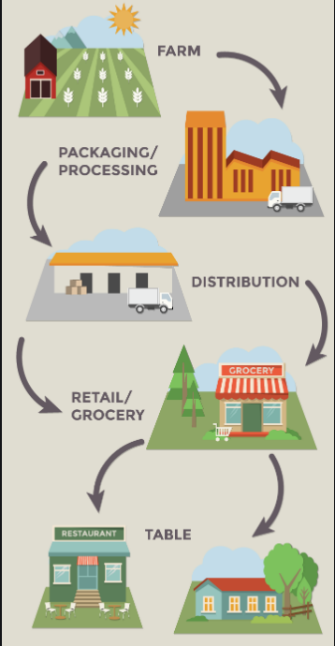 Components of Supply Chain ManagementList each component of supply chain management and provide an example (NOT a definition).Define Components of a Supply Chain. Make sure to write the definition in your own words.Is it a Link or a Node?Label each part of the supply chain in the diagram as either a link or a node.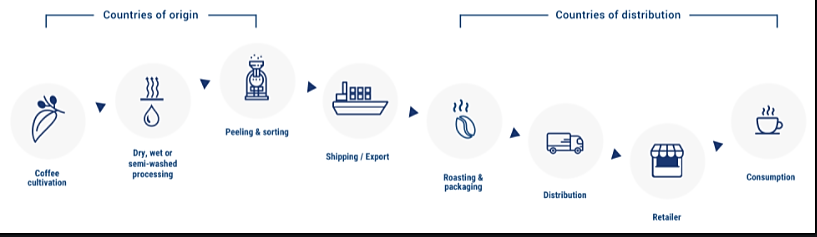 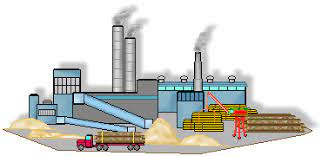 What is the difference?Draw a line from the correct type of management to the correct scenario.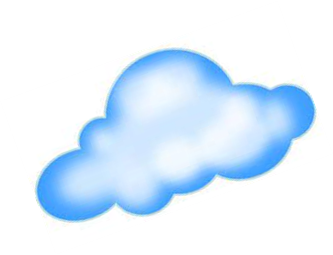 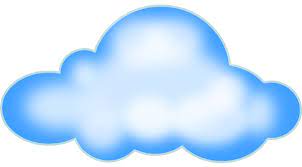 Draw a Supply ChainSelect a specific product – list the raw materials (only list the main ingredients) used to produce the product – draw the supply chain for the product labeling all 6 components.PRODUCT: ________________________________   RAW MATERIALS/INGREDIENTS: ____________________________________________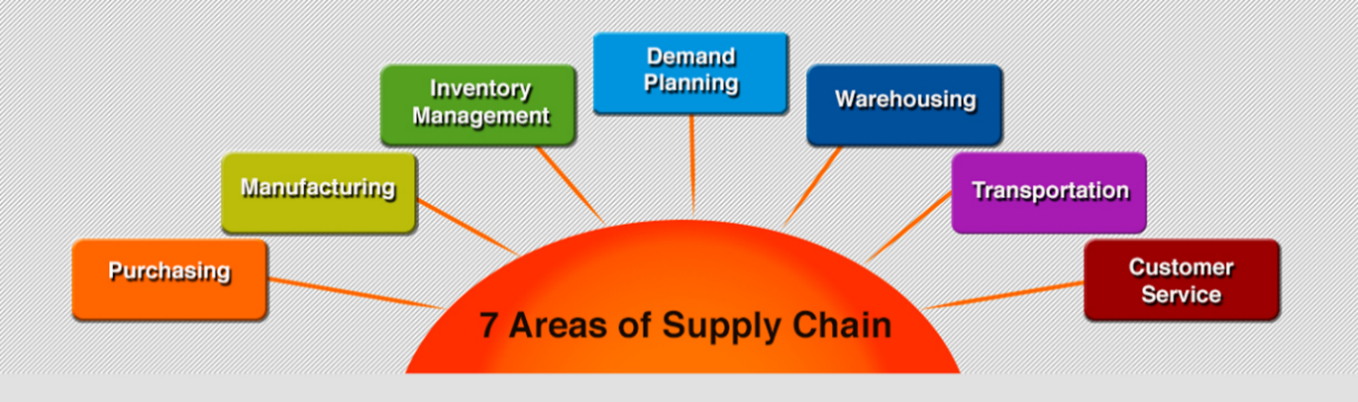 Functional Areas of Supply Chain ManagementComplete the table below for each of the 7 Supply Chain Functions.	Use website: https://www.supplychain4me.com/7-areas-of-supply-chainFlows in Supply ChainDraw the 3 flows for your supply chain. Make sure that you areas are directional and begin at the correct node.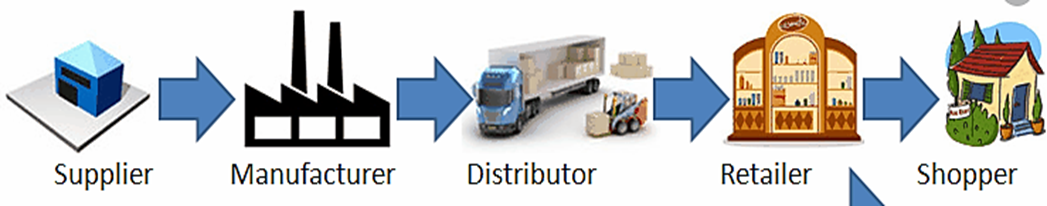 Common Documents Used in Supply ChainMatch the document to the correct definition.Example1.2.3.4.5.ComponentDefine in Your Own Words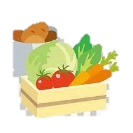 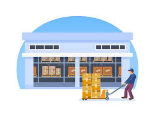 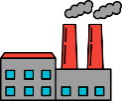 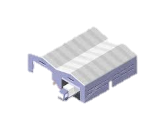 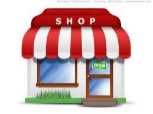 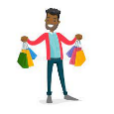 FunctionDefinitionExampleCustomer ServiceDemand PlanningInventory ManagementManufacturingPurchasingTransportationWarehousingRequest for Proposal (RFP)Document that itemizes and records a transaction between a buyer and a seller.Purchase OrderAgreed timings of payments from one party to anotherInvoicePractice of counting your retail products in personInventory CountsDocument that itemizes and records a transaction between a buyer and a seller.Delivery ScheduleSpecifies the time for delivery of goods or services from a supplier to a customerPayment ScheduleCompany solicits select suppliers and contractors to submit price quotes and bids for the chance to fulfill certain tasks or projects